Magyar Kinga – Ruzsa Ágnes – Petik Ágota 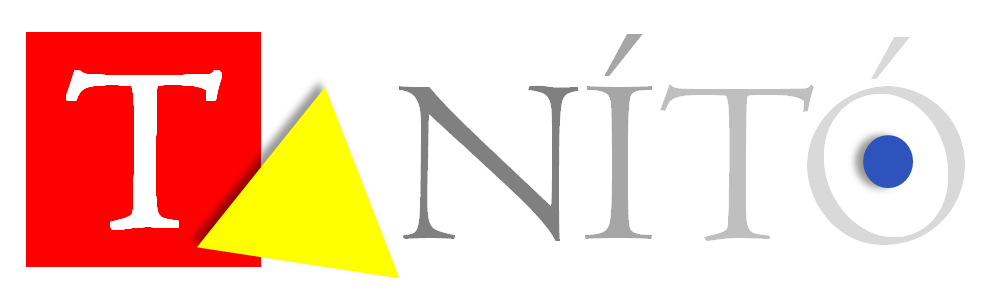 Álljatok fel! Szövegértés!Szövegértés-fejlesztés: mozgás, játék, nyomozás, kincskeresés, kaland!- cikksorozat a Kincskereső Iskola tárházából -A Tanító 2017. 8-9., valamint 2018. 1-5. számában bemutatott feladatok szerkeszthető, nyomtatható kártyáiLánc-lánc – mondatláncHa valaki…2. Nálam van a …3.  Én vagyok a …4. Melyik meséből jöttem?II. Keress valakit!Hogy telt a szünet?Tél1. Keress valakit, aki hógolyózott a szünetben!__________________________________________________2. Keress valakit, aki vendégségben volt valahol a szünetben!__________________________________________________3. Keress valakit, aki kapott könyvet karácsonyra!__________________________________________________4. Keress valakit, aki elutazott valahova a szünetben!__________________________________________________5. Keress valakit, aki játszott társasjátékot a szünetben!__________________________________________________6. Keress valakit, aki evett halat karácsonykor!__________________________________________________7. Keress valakit, aki evett bejglit karácsonykor!__________________________________________________8. Keress valakit, aki havat lapátolt a szünetben!__________________________________________________Nyár1. Keress valakit, aki épített homokvárat a nyáron!____________________________________________________2. Keress valakit, aki felmászott legalább egy fára a nyáron!____________________________________________________3. Keress valakit, aki írt levelet valakinek a nyáron!____________________________________________________4. Keress valakit, aki segített főzni otthon a nyáron!_____________________________________________________5. Keress valakit, aki kártyázott nyáron!____________________________________________________6. Keress valakit, aki épített bunkit a nyáron!___________________________________________________7. Keress valakit, aki rendet rakott a szobájában nyáron!__________________________________________________8. Keress valakit, aki olvasott a strandon nyáron!__________________________________________________9. Keress valakit, aki volt állatkertben a nyáron!__________________________________________________10. Keress valakit, aki megázott egy viharban a nyáron!_________________________________________________11. Keress valakit, aki megoldott néhány számtanpéldát a nyáron!_________________________________________________Ősz1. Keress valakit, aki faragott töklámpást a szünetben!__________________________________________________2. Keress valakit, aki aludt a barátjánál a szünetben!__________________________________________________3. Keress valakit, aki elolvasott legalább egy könyvet a szünetben!__________________________________________________4. Keress valakit, aki kirándult a szünetben!__________________________________________________5. Keress valakit, aki gyűjtött színes leveleket, bogyókat!__________________________________________________6. Keress valakit, aki sokat rajzolt a szünetben!__________________________________________________7. Keress valakit, aki ellátogatott egy temetőbe!__________________________________________________2. Nemrég tanultuk - keresd a természetben!3. Keress egy számot!4. Keress valakit, aki ilyen!III. Barangolások az iskolábanAz első levélKedves Virgonc csapat!Csa-pat-já-ték-ra hívlak ben-ne-te-ket.Utána kell járnotok a vá-la-szok-nak.Menet közben fi-gyel-je-tek arra is, hogy az is-ko-lá-ban se kicsiket, se nagyokat ne za-var-ja-tok!A csa-pat-ka-pi-tány se-gít-sé-gét kérem abban, hogy jusson min-den-ki-nek a fel-a-da-tok-ból.Minden kérdést más–más csa-pat-tag ol-vas-son fel!A választ is mindig más írja!Jó i-dő-töl-tést kí-vá-nok!Kérdéssorok a különböző helyszínekhezTANTEREM1. Az óra szám-lap-ján melyik szám helyén áll az a kő, amelyre a leg-ke-ve-sebb vonalat festették?2. A bagoly zacs-kó-báb-ra hány tollat ra-gasz-tot-tunk?3. Hány bogár rajza van a három szek-rény-aj-tón?4. A zsi-rá-fos mér-cé-ről hány centit lehet le-ol-vas-ni? Tud-já-tok-e, hogy ez hány méter?5. Hány lepke van a szek-rény-aj-tó-kon ösz-sze-sen? Írjátok le bontott alakban is, ahogy a szek-rény-aj-tó-kon külön-külön lát-já-tok!6. Hány vonal van a nagy vonalas táblán?SZŐNYEGES TEREM1. Van egy szép fest-mény a teremben, amit az iskolánk a-ján-dék-ba kapott. Mikor készült a kép?2. Hány cikkből varrták a babzsák oldalát?3. Hány fekete bil-len-tyű van a zon-go-rán? (Szá-mo-lás közben vi-gyáz-za-tok a ke-ze-tek-re!)4. Hány manó bújt el Vera rajzán? (Fi-gyel-jé-tek a cipőket, sapkákat is!) 5. Hány füg-göny-ka-ri-ka van a teremben? Tudtok írni róla bontott alakot is? 6. Budapest térképén ke-res-sé-tek a jel-ma-gya-rá-za-tot! Mit jelent a sárga vonal?   FENTI FOLYOSÓ1. Szá-mol-já-tok meg, hány kezet rejt a har-ma-di-ko-sok ajtaján lévő díszítés!2. A fejlesztő szoba pa-ra-fa-táb-lá-ját hány virág díszíti?3. A negyedik osztály fel-i-ra-tán milyen színnel írták.... .... a ba-rát-ság szót?  .... a nyuszkó szót?    .... az osz-tály-könyv-tár szót?4. Az elsős és a másodikos öltöző közötti falon hány ajtó van?5. Ha a sző-nye-ges terem-től indulunk a folyosón, milyen sor-rend-ben követik egymást a termek a folyosó jobb oldalán?6. Em-lé-kez-tek rá, mi az az a-lap-rajz? Hol láttok ilyet a fenti folyosón? LENTI FOLYOSÓ1. Ki raj-zol-ta az Alkony című vershez az il-luszt-rá-ci-ót?2. A ping-pong-asz-tal-nál lévő fest-mé-nyen milyen állat látható?3. Ki írta a Szép ősz című verset?4. Ha a hátsó lépcsőnek háttal állsz, szemben veled melyik oldalon van a lányok mosdója?5. Hol található a hasz-nált-e-lem gyűjtő?  6. Hány muffin van az ebéd-lő-ben lévő képen?2. Jól emlékszel? Állj fel, nézd meg, válaszolj!3. A megoldás a könyvtár polcain hever 4. Házi tárlatvezetés kérdésekkel5. Menj oda, jól nézd meg, hogy igaz-e!Döntsd el mindegyik állításról, hogy igaz-e!Az igaz állítások után I, a hamisak után, H betűt írj!IV. Képteremtés, látványalkotás 2. Kifejezés- és szógyűjtés3. Nyomozás a szövegbenA szövegkártyák:1. A kapitány Sebestyénre nézett:- Kicsi sziget, nagy heggyel a közepén. Úgy 5-6 mérföldnyire lehet.2. Néhány óra múlva már szabad szemmel is jól lehetett látni a szigetet. A középen magasló hegyet mindenütt harsányzöld erdő övezte.3. A szigeten szinte azonnal gyönyörű, friss vizű forrásra bukkantak. Cincogi doktor beleszagolt, aztán kortyolt is egyet a kristálytiszta vízből.4. Hamarosan maguk mögött hagyták az öblöt, és egyre feljebb kapaszkodtak a sziget közepén álló hegy oldalán.5. - Várd ki a végét – dörmögött Balikó, mert attól tartott, Negró társaságában nem lesz valami nagy mulatság a hegymászás sem. Egy hirtelen kanyar után egy kis tisztásra értek.6. A tisztás szélén pirosló gyümölcsöktől roskadozó fát pillantottak meg.- Állj! – vezényelt Negró.Megálltak. A gyümölcsök a fa tetejéről csüngtek le, a földről lehetetlen volt elérni őket.7. Fél órán át kanyarogtak a legsűrűbb erdőben. Hol a felfelé kaptattak, hol gyökerekbe kapaszkodva ereszkedtek lefelé.8. A tisztás egyik oldalát vörös törzsű, recés levelű fák szegélyezték, a másik oldalt meredek sziklafal határolta.9. Az erdő néha olyan sűrű volt, hogy a fabatka útmutatása nélkül a két egérke át sem jutott volna 10. Errefelé csak barnás meg szürkés fatörzseket látok – tekergette a nyakát Ajtony.5. Szigetleltár - ellenőrzés táblázat alapjánBatka-sziget leltáraVálasszátok ki az első megfigyelendő szigetet!Írjátok be a sziget számát a megfelelő helyre! Olvassátok el figyelmesen a szempontokat!Amelyik szempont teljesült a megfigyelt szigetre, azt pipáljátok ki az állítás mellett lévő kis négyzetben!Tegyétek meg ugyanezeket a második megfigyelt szigettel!7. Batkák népeA fűben egészen             , zöldes-                élőlények közeledtek.                nek is nézhette volna őket az ember, ha nem lett volna vékony            szerű kezük és           . Pöttynyi,                     szemük ide-oda járt.A csarnokban                   a fabatkák. Legtöbbjük                 ra és társaira hasonlított, de nem csak              alakúak voltak közöttük. Néhányan fakéregnek,                 vagy éppen fűcsomónak látszottak az első pillanatban. Középen, vörös                  épített                 ült a             . Koronáját               díszítették, teste             ágra emlékeztetett.                       hangon szólalt meg.TE KEZDESZ. Állj fel, tüsszents egy nagyot!TE KEZDESZ. Állj fel, tüsszents egy nagyot!TE KEZDESZ. Állj fel, tüsszents egy nagyot!Ha valaki tüsszentett, akkor menj az ajtóhoz, és kopogj hármat!Ha valaki tüsszentett, akkor menj az ajtóhoz, és kopogj hármat!Ha valaki tüsszentett, akkor menj az ajtóhoz, és kopogj hármat!Ha valaki hármat kopogott az ajtón, akkor állj fel, és üss a padodra egy nagyot!Ha valaki hármat kopogott az ajtón, akkor állj fel, és üss a padodra egy nagyot!Ha valaki hármat kopogott az ajtón, akkor állj fel, és üss a padodra egy nagyot!Ha valaki egy nagyot ütött a padjára, akkor állva tapsolj kettőt!Ha valaki egy nagyot ütött a padjára, akkor állva tapsolj kettőt!Ha valaki egy nagyot ütött a padjára, akkor állva tapsolj kettőt!Ha valaki állva kettőt tapsolt, akkor rajzolj a táblára egy négyzetet!Ha valaki állva kettőt tapsolt, akkor rajzolj a táblára egy négyzetet!Ha valaki állva kettőt tapsolt, akkor rajzolj a táblára egy négyzetet!Ha valaki egy négyzetet rajzolt a táblára, akkor írj bele egy betűt!Ha valaki egy négyzetet rajzolt a táblára, akkor írj bele egy betűt!Ha valaki egy négyzetet rajzolt a táblára, akkor írj bele egy betűt!Ha valaki betűt írt a négyzetbe, akkor a füzeteddel a fejeden lépj hármat!Ha valaki betűt írt a négyzetbe, akkor a füzeteddel a fejeden lépj hármat!Ha valaki betűt írt a négyzetbe, akkor a füzeteddel a fejeden lépj hármat!Ha valaki a füzetével a fején hármat lépett, akkor kérd el tőle a füzetét!Ha valaki a füzetével a fején hármat lépett, akkor kérd el tőle a füzetét!Ha valaki a füzetével a fején hármat lépett, akkor kérd el tőle a füzetét!Ha valaki elkérte a füzetet, akkor menj körbe a teremben!Ha valaki elkérte a füzetet, akkor menj körbe a teremben!Ha valaki elkérte a füzetet, akkor menj körbe a teremben!Ha valaki körbement a teremben, akkor fogj vele kezet!Ha valaki körbement a teremben, akkor fogj vele kezet!Ha valaki körbement a teremben, akkor fogj vele kezet!Ha valakik kezet fogtak, akkor állj fel, és integess nekik!Ha valakik kezet fogtak, akkor állj fel, és integess nekik!Ha valakik kezet fogtak, akkor állj fel, és integess nekik!Ha valaki integetett, akkor páros lábon szökdelj négyet!Ha valaki integetett, akkor páros lábon szökdelj négyet!Ha valaki integetett, akkor páros lábon szökdelj négyet!Ha valaki páros lábon szökdelt négyet, akkor cserélj vele ülőhelyet!Ha valaki páros lábon szökdelt négyet, akkor cserélj vele ülőhelyet!Ha valaki páros lábon szökdelt négyet, akkor cserélj vele ülőhelyet!Ha valakik helyet cseréltek, akkor jó hangosan nevezz meg két költöző madarat!Ha valakik helyet cseréltek, akkor jó hangosan nevezz meg két költöző madarat!Ha valakik helyet cseréltek, akkor jó hangosan nevezz meg két költöző madarat!Ha valaki megnevezett két költöző madarat, akkor állj fel, és dobbants hármat!Ha valaki megnevezett két költöző madarat, akkor állj fel, és dobbants hármat!Ha valaki megnevezett két költöző madarat, akkor állj fel, és dobbants hármat!Ha valaki hármat dobbantott, akkor adj neki kölcsön egy ceruzát!Ha valaki hármat dobbantott, akkor adj neki kölcsön egy ceruzát!Ha valaki hármat dobbantott, akkor adj neki kölcsön egy ceruzát!Ha valaki kölcsönkapott egy ceruzát, akkor kiáltsd : - Éljen!Ha valaki kölcsönkapott egy ceruzát, akkor kiáltsd : - Éljen!Ha valaki kölcsönkapott egy ceruzát, akkor kiáltsd : - Éljen!Ha valaki azt kiáltotta, hogy „éljen”, akkor adj a tanárodnak egy radírt!Ha valaki azt kiáltotta, hogy „éljen”, akkor adj a tanárodnak egy radírt!Ha valaki azt kiáltotta, hogy „éljen”, akkor adj a tanárodnak egy radírt!Ha valaki adott a tanárodnak egy radírt, akkor kérd el tőle!Ha valaki adott a tanárodnak egy radírt, akkor kérd el tőle!Ha valaki adott a tanárodnak egy radírt, akkor kérd el tőle!Ha valaki elkérte a tanárodtól a radírt, akkor töröld le a táblát.Ha valaki elkérte a tanárodtól a radírt, akkor töröld le a táblát.Ha valaki elkérte a tanárodtól a radírt, akkor töröld le a táblát.Ha valaki letörölte a táblát, akkor állva számolj párosával 10-ig!Ha valaki letörölte a táblát, akkor állva számolj párosával 10-ig!Ha valaki letörölte a táblát, akkor állva számolj párosával 10-ig!Ha valaki párosával elszámolt tízig, akkor állj fel a székedre!Ha valaki párosával elszámolt tízig, akkor állj fel a székedre!Ha valaki párosával elszámolt tízig, akkor állj fel a székedre!Ha valaki felállt a székére, akkor segítsd le onnan!Ha valaki felállt a székére, akkor segítsd le onnan!Ha valaki felállt a székére, akkor segítsd le onnan!Ha valaki lesegítette a másikat a székről, akkor adj neki egy krétát!Ha valaki lesegítette a másikat a székről, akkor adj neki egy krétát!Ha valaki lesegítette a másikat a székről, akkor adj neki egy krétát!Ha valaki kapott egy krétát, akkor kérd meg, hogy rajzoljon egy virágot a táblára!Ha valaki kapott egy krétát, akkor kérd meg, hogy rajzoljon egy virágot a táblára!Ha valaki kapott egy krétát, akkor kérd meg, hogy rajzoljon egy virágot a táblára!Ha valaki virágot rajzolt a táblára, akkor rajzolj a virágnak vázát!Ha valaki virágot rajzolt a táblára, akkor rajzolj a virágnak vázát!Ha valaki virágot rajzolt a táblára, akkor rajzolj a virágnak vázát!Ha valaki vázát rajzolt, akkor menj oda hozzá és dicsérd meg!Ha valaki vázát rajzolt, akkor menj oda hozzá és dicsérd meg!Ha valaki vázát rajzolt, akkor menj oda hozzá és dicsérd meg!Ha valaki megdicsérte a másikat, akkor mondd hangosan: ÜGYESEK VOLTATOK!Ha valaki megdicsérte a másikat, akkor mondd hangosan: ÜGYESEK VOLTATOK!Ha valaki megdicsérte a másikat, akkor mondd hangosan: ÜGYESEK VOLTATOK!Te kezdesz. Állj fel, menj oda a táblához és piros krétával írd fel a magyar abc harmadik betűjét!Ha valaki piros krétával felírta a magyar abc harmadik betűjét, akkor mondj egy azzal a betűvel kezdődő kétszótagos madárnevet, amely ly-ra végződik!Ha valaki kimondott egy b-vel kezdődő  kétszótagos madárnevet, amely ly-ra végződik, akkor írd le ezt a szót fehér krétával a tábla bal oldalára!Én vagyok a kezdő!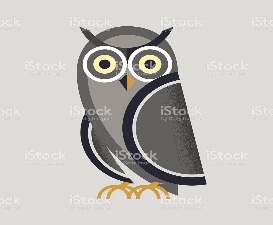 Kinél van a 20 kisebbik szomszédja?Nálam van a 19.Kinél van a 22 fele?Nálam van a 11.Kinél van a 21-nél 2-vel nagyobb szám?Nálam van a 23.Kinél van az 50-20?Nálam van a 30.Kinél van a legnagyobb egyjegyű szám?Nálam van a 9.Kinél van a legkisebb kétjegyű szám?Nálam van a 10.Kinél van a 80-40?Nálam van a 40. Kinél van a 60+15?Nálam van a 75. Kinél van a 90-20?Nálam van a 70.Kinél van a 14 kétszerese?Nálam van a 28.Kinél van a 12 fele?Nálam van a 6. Kinél van 60 felénél 4-gyel nagyobb szám?Nálam van a 34.Kinél van a 40+50?Nálam van a 90.Kinél van a 70 kisebbik szomszédja?Nálam van a 69.Kinél van az 50 kétszerese?Nálam van a100.Kinél van a 71 nagyobbik tízes szomszédja?Nálam van a 80.Kinél van a 4 tízesből és 9 egyesből álló szám?Nálam van a 49.Kinél van a 91 kisebb páros számszomszédja? Nálam van a 90.Kinél van a 30 fele?Nálam van a 15.Kinél van a 80-20?Nálam van a 60.Kinél van a 30 kisebbik szomszédja?Nálam van a 29.Kinél van a legnagyobb kétjegyű páros szám?Nálam van a 98.Kinél van a legnagyobb egyjegyű páros szám?Nálam van a 8.Kinél van a 100 fele?Nálam van az 50.Kinél van a 9 nagyobbik szomszédjának a fele?Nálam van az 5.Kinél van a 60-nál 15-tel nagyobb szám?Nálam van a 75.Kinél van az szám, amely a hét napjainak számánál 4-gyel több?Nálam van a 11.Itt a vége fuss el véle!Én vagyok a kezdő. Mi az?Kicsi fején nagy kalap,Kuporog a fák alatt.Én vagyok a gomba.Egy lyukon be,kettőn ki.Mikor kiérsz,akkor vagy bent.Én vagyok a nadrág.Zöld istállóban fekete lovak piros szénát esznek.Én vagyok a görögdinnye.Kis kunyhóban öt szűk szobaegymás mellett, szépen.Öt kis ember bújik oda, hogyha fázik télen.Én vagyok a kesztyű.Fehér kislány áll a szobában,Talpig fehér ruhában.Arany haja lebben-lobban a szélben.Én vagyok a gyertya.Égre hintett ezüst morzsákÉjszakánkat beragyogják.Én vagyok a csillagos ég.Este hosszú,délben kurta,falon néhaigen furcsa.Én vagyok az árnyék.Minden útját maga szabja,ég s föld közé maga rakja.Háza sarkában ül lopva,a vendéget mind kifosztja.Én vagyok a pók.Piciny szálfaserceg-perceg,nem is sokat,csak egy percet.Én vagyok a gyufa.Kint is, bent is,nyit is, csuk is.Én vagyok a kilincs.Járni tud, bár nincsen lába,egy lépést sem tesz hiába.Szüntelen az időt méri, s minden percét számon kéri.Én vagyok az óra.Két karommal fejed fogom,az orrodat lovagolom.Én vagyok a szemüveg.Ha a gazda útnak indul,a háza is véle mozdul.Én vagyok a csiga.Nem nagyobb egy körömnél,mégis embervérrel él.Én vagyok a szúnyog.Nagyot ugrik, mint a bolha,úszik, mintha ember volna,csücsül, szemét gúvasztja.Én vagyok a béka.Fülem hosszú,lábam kurta,senkit nem riogatok,mindenkitől elfutok.Én vagyok a nyúl.Szakállas kis emberke,senki más, mint a: …Én vagyok a kecske.Eleven egérfogó.Én vagyok a macska.Udvaromban sétálgat,palacsintát potyogtat.Én vagyok a tehén.Ez a vége!Én vagyok a kezdő.Azt mondom: „Hé, ez csalás, a kő ott maradt a fazék alján!”A Kőleves című meséből jöttem. Azt mondom: „Nem hiszek a szememnek! A király a megszólalásig hasonlít arra a hosszú orrú parasztra, aki a minap az udvaromban pakolta a fát.”A kolozsvári bíró című meséből jöttem. Azt mondom: „Miféle szakácsod van neked, hogy só nélkül süt-főz?”A Só című meséből jöttem. Azt mondom: „Hozzál is, meg ne is, itt is legyen, meg nem is!”Az Okos Katica című meséből jöttem.Azt mondom: „Vigye innen ezeket a loncsos-koszos ebeket, amíg szépen mondom!”Az Egyszer volt Budán kutyavásár című meséből jöttem. Azt mondom: „Hófehér galamb szeretnék lenni!”A csókai csóka című verses meséből jöttem. Azt mondom: „Jaj, de súlyosak vagytok, cimborák! Ne, csak forró vizet ne!”A kismalac és a farkasok című meséből jöttem.Azt mondom: „Miként lehet az, hogy már hetek óta a legfinomabb falatokkal etetem, mégis olyan vékony az ujja, mint egy vacak csirkecsont?”A Jancsi és Juliska című meséből jöttem. Azt mondom: „Hol késik ez a kis haszontalan? Csak nem virágokat szed az erdőben?”A Piroska és a farkas című meséből jöttem. Azt mondom: „Hová bújt a hetedik? Á, már látom, ott lapul az óraszekrényben, a kis ravasz!”A farkas és a hét kecskegida című meséből jöttem. Azt mondom: „Egyáltalán lehet üvegcipőben táncolni?”A Hamupipőke című meséből jöttem. Azt mondom: „Odanézz, mi csillog a csőrében! Mintha csak gyémánt lenne!”A kiskakas gyémánt félkrajcárja című meséből jöttem. Azt mondom: „Ó, de furcsa! Mind a heten olyan aprók, mintha gyerekek lennének, pedig hosszú szakállú bácsik, Remélem, megértik, hogy nem volt más választásom, nem éjszakázhatom kint a rengetegben.”A Hófehérke és a hét törpe meséből jöttem. Azt mondom: „Háromszor is megvert ez a nyomorult siheder! Mindezt miért? Egy vacak libáért!”A Lúdas Matyi című meséből jöttem.Azt mondom: „Azt már bizony el nem hiszem, hogy valaki a csillogó tekintetével megbabonázza a fehér medvét!”A csillagszemű juhász című meséből jöttem.Itt a vége, fuss el véle!hóvirágibolyagyöngyvirágbükkfaerdei fenyőtölgyfavadszedermogyorósomnagy őzlábgombaerdőszéli csiperkelégyölő galócahőscincérgyapjas lepkerózsabogárszarvasbogárerdei egérrókamókussüngímszarvasuhucsuszkakakukkhéjabarátságosnyugtalanellenségesmogorvakelletlenszomorúfélénkgúnyoslelkesnagyképűKérdésSzerintemEllenőrzött válasz1. Hány ajtó nyílik az emeleti folyósóra?2. Hány ajtó van az emeleten?3. Hány asztal van a konyha melletti ebédlőben?4. Hány szék van a lila ebédlőben?5. A bejárat melletti lépcsővel szemben kitett plakáton mi az első szó?6. Hány mosdó van az ebédlőben?7. Milyen színű a földszinti nagy faliújság?8. Hány pad áll az udvaron?9. Milyen színű az udvaron a falra szerelt szemetes?10. Milyen fűszernövény illatozik az ivókút közelében?11. Milyen színű az iskola kerítése?12. Hány lépéssel tudsz körbeérni a homokozó peremén?13. Találj ki te is egy kérdést!……………………………………………………KérdésSzerintemEllenőrzött válasz1. Illyés Gyula Hetvenhét magyar népmese című könyvében melyik az első mese?2. Mi a Rumini című könyv első szava?3. A Rumini sorozaton kívül Berg Judit hány más könyve található még meg a könyvtárunkban?4. Írjátok le Nemes Nagy Ágnes egyik verseskötetének címét!5. Lackfi János A részeg elefánt című könyvében versek vagy mesék vannak? 6. Ki illusztrálta a könyvtárban található Négyszögletű kerekerdő című Lázár Ervin könyvet? 7. Hány mese található Lázár Ervin A Hétfejű tündér című kötetében?8. Hány Z betűs szerző található a verseskönyveknél?9. Melyik szerző könyveiből sorakozik a legtöbb példány a prózai műveknél?10. A Harry Potter kötetekből hány darab található meg most éppen a könyvtárban?Keresd a képet! Ezt tudjuk róla:Ki készítette?1. Egyszerű vonalvezetésű, három szín alkalmazásával készült vicces kép. Furcsa figurát ábrázol. Monoklis malachoz hasonlít leginkább.  2. Zöld indákkal sűrűn befont magányos vöröstéglás torony.3. Három dimenziós jelenetábrázolás. Egy kincsekkel teli barlangban figyelő sárkány látható a középpontban.4. Összetekeredett kínai sárkánygyík villás farokkal és lángoló szemekkel.1. A pálya bal szélén középen egy zöld pulóveres kislány korcsolyázik.2. Minden gyerek visel sapkát.3. A pályán több mint húsz gyerek korcsolyázik éppen.4. A pályán lévő gyerekek többsége csíkos sálat visel.5. A pályán három hokiütőt tartó gyerek is van.6. A pályán lévő gyerekek közül senki nem visel kék sapkát.7. A zöld pulóveres kislány éppen balra halad a pályán.8. Az egyik korcsolyázó a pálya jobb oldalán mindjárt hátraesik!9. Néhány gyerek nem visel sem sálat, sem sapkát.10. Egy kislánynak ugyanolyan színű a sapkája, mint a sála.lakatlanbennszülöttmeredekövezkikötőrecefice fasűrűszakajtósziklafalöbölfelderítőroskadozóbazárfelderítő útszegélyeztékhorgonyrepedezettforrásfőzetkaptatótisztáshasadékSzélkirálynőharsányzöldSZEMPONTOKSZIGETSZÁMA: SZIGETSZÁMA:…kicsi sziget nagy heggyel a közepén…A középen magasló hegyet mindenütt harsányzöld erdő övezte.…maguk mögött hagyták az öblöt……és egyre feljebb kapaszkodtak a sziget közepén álló hegy oldalán.…egy hirtelen kanyar után egy kis tisztásra értek.A tisztás szélén pirosló gyümölcsöktől roskadozó fát pillantottak meg.Fél órán át kanyarogtak a legsűrűbb erdőben.A tisztás egyik oldalát vörös törzsű, recés levelű fák szegélyezték, a másik oldalt meredek sziklafal határolta.…gyönyörű, friss vizű forrásra bukkantak.Errefelé csak barnás meg szürkés fatörzseket látok.